LAOS – Luang Prabang – Meet a Prestigious UNESCO Expert at his Riverside Villa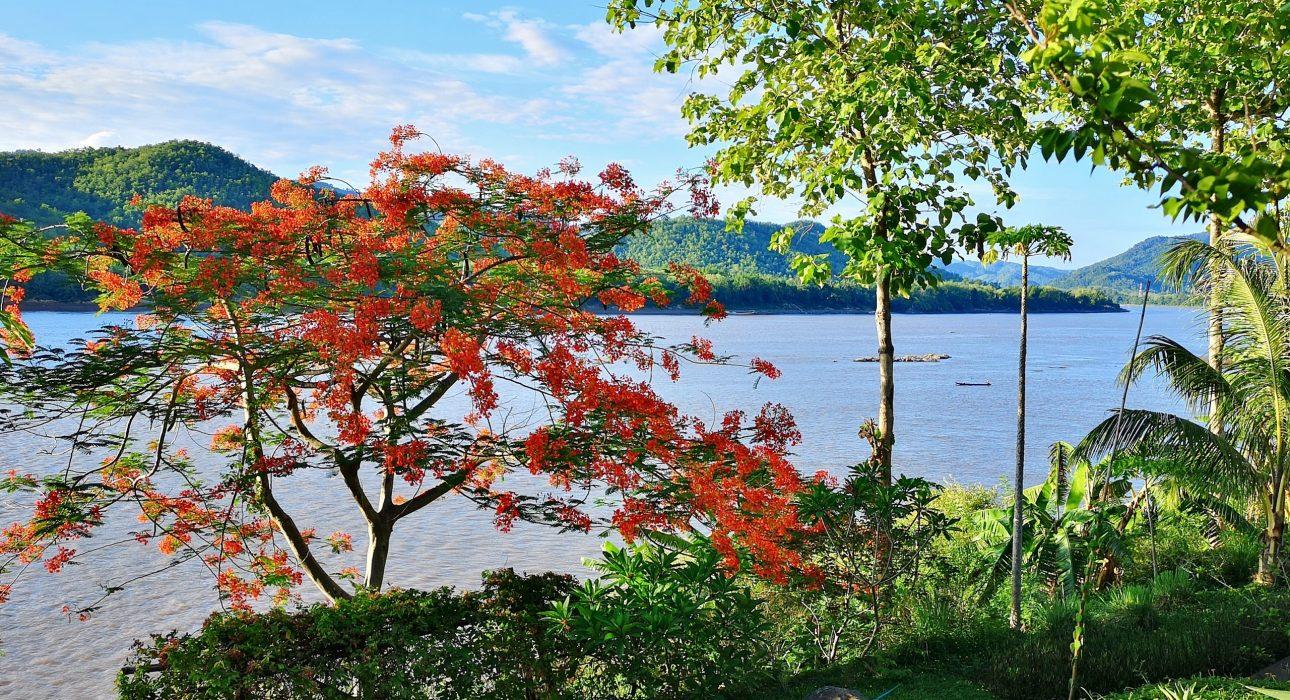 Over ViewThemeArt & CultureCountry - CityLaos - Luang PrabangPrice Level$$$$Max pax15SeasonalityAll year roundArrival cityLuang PrabangDeparture cityLuang PrabangDescriptionThis activity provides a chance to share a special lunch at a stunning private villa overlooking the Mekong with Mr. Francis Engelmann, a prestigious UNESCO expert who has been actively involved in the conservation of the city since 2001. He has a passion for history, urbanism and anthropology, knows Luang Prabang like no one else, and will be able to bring a new dimension to a visit of the sacred city of Laos. This unique activity consists of a private lunch (or tea break) with Francis at his beautiful riverside villa and is ideal for those looking for passionate intellectual discussions and a way to gain a deep understanding of everything that makes Laos such a magical and special place. It is an amazing option to combine with a visit of the nearby Kuang Sy Waterfalls.Can be combined withExclusiveLuang Prabang – Introduction to the local handicraftLuang Prabang – Meet a Unesco Expert (Architectural Tour)Luang Prabang – Private Event at a Riverside VillaSelling pointsThe encounter and event at Francis’ villa is a unique experience in a stunning location.An activity for those looking for intellectual and deep discussions with an expert on the local history and culture.The meeting with Francis does not follow any structure and conversation can be guided towards the travelers areas of interest.The location is an excellent choice for a luxurious catered riverside lunch or tea break.An excellent option which can be combined with a visit of Kuang Sy Waterfalls.A chance to enjoy a privately catered meal (or tea break) in a magnificent location.Time And TransportationThe encounter and lunch or tea break at the riverside villa are best done after a morning visit to Kuang Sy waterfall. Timings for this are as follows:Photos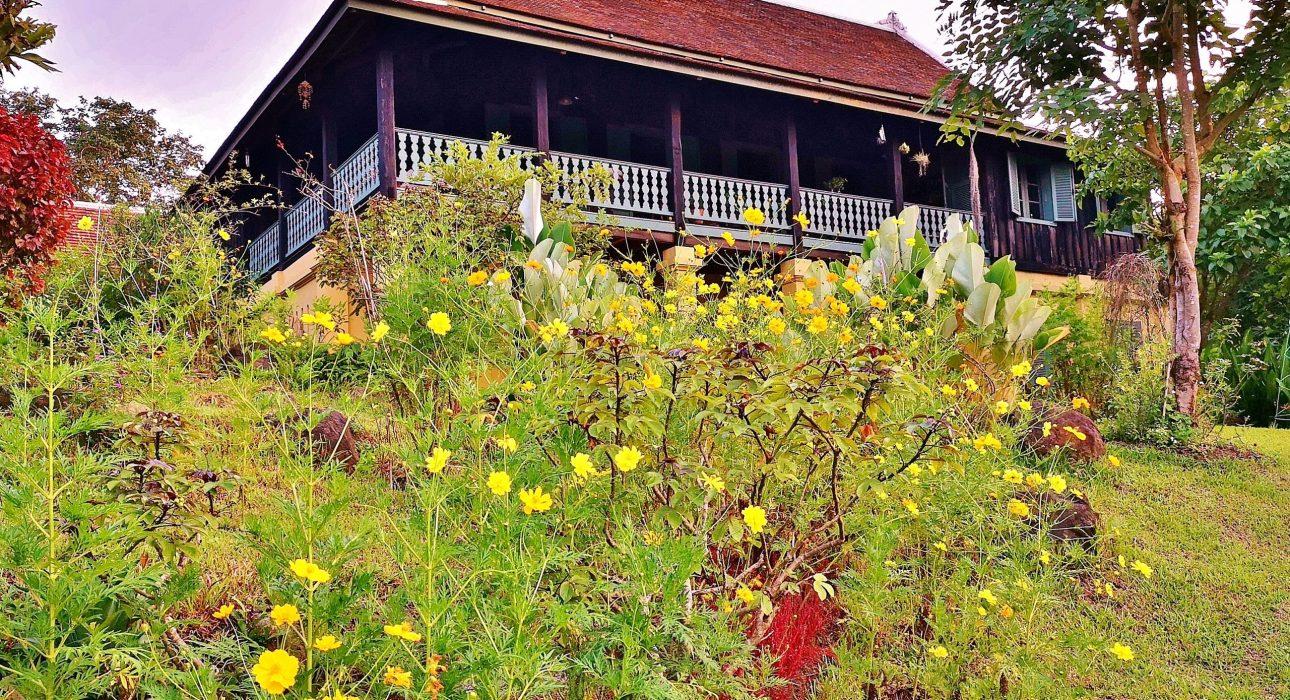 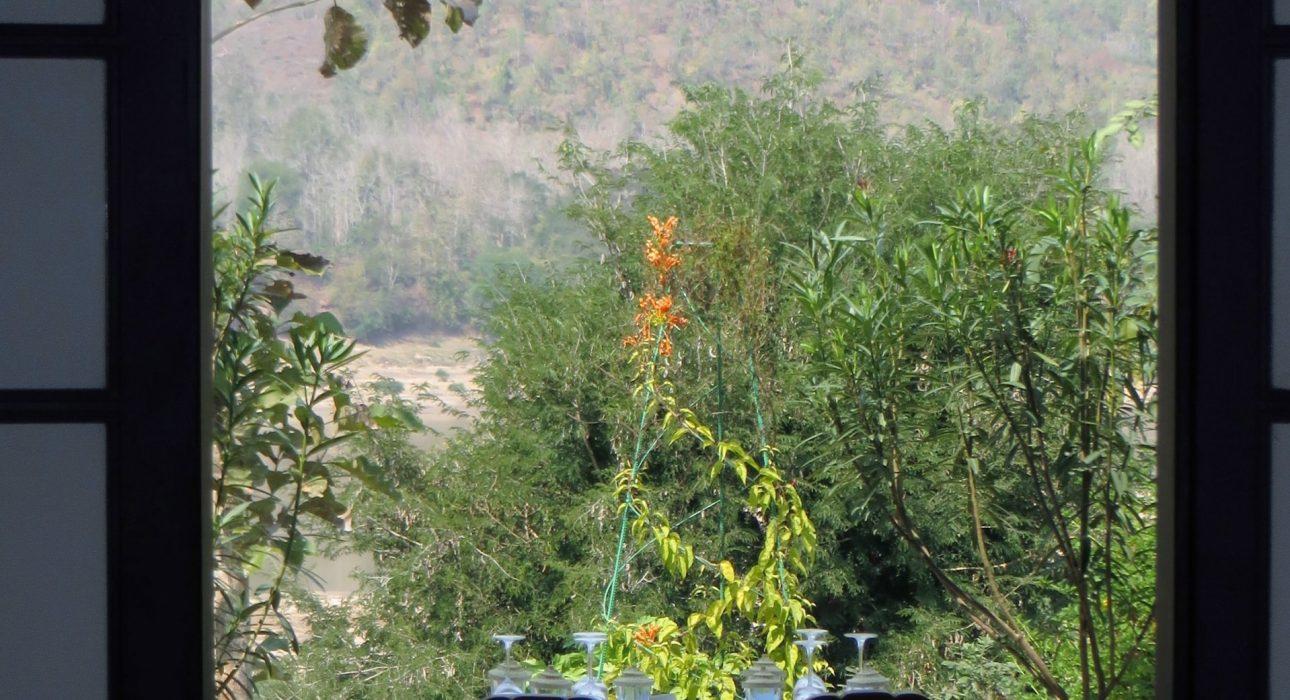 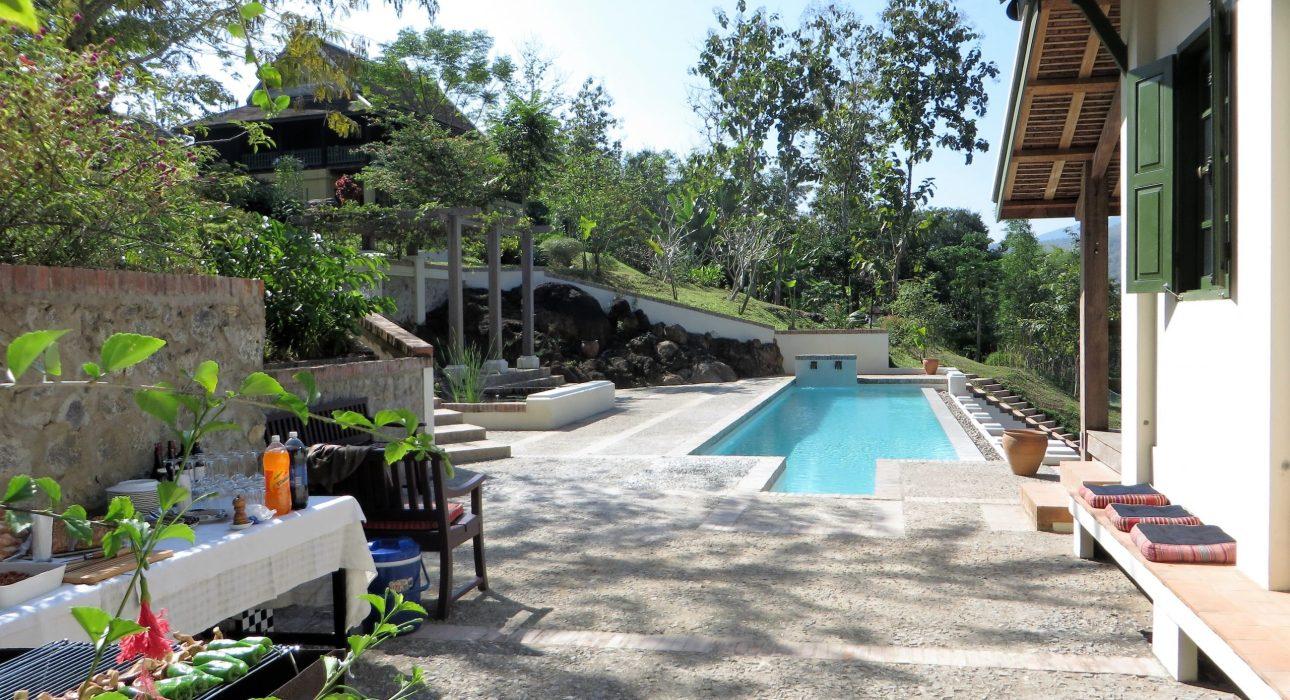 Easia Travel Head OfficeVietnam Head OfficeC/o: ATS Hotel, Suite 326 &327, 33B Pham Ngu Lao Street, Hanoi, VietnamTel: +84 24-39 33 13 62www.easia-travel.comFromToKmByDurationRoad conditionLuang PrabangKuang Sy waterfall30Car / Bus45 minutes- 1 hourGoodKuang Sy waterfallFrancis’ Riverside Villa10Car / Bus10 minutesGood